Конспект фронтального занятия в подготовительной к школе логопедической группе на тему: «Звук Ц. Автоматизация звука Ц в связной речи (пересказ с опорой на мнемотаблицу)»Цель: Закрепить знания о согласном звуке Ц. Продолжать учить пересказывать.Задачи:1. Коррекционно-образовательные:- закреплять правильное произношение звука Ц.- упражнять в умении определять количество слогов в словах.-упражнять в звукослоговом анализе слов.- продолжать упражнять в составлении предложений по схеме.-закреплять навыки пересказывания.2. Корреционно-развивающие:- развивать фонематический слух, внимание, память.- развивать логическое мышления.3. Коррекционно-воспитательные:-воспитывать выдержку, усидчивость.Оборудование: Игрушка цыпленок, картинки на звук Ц, карточки для звукового анализа, схема предложения, парные картинки, мнемотаблица.Ход занятия:Орг.моментЛогопед: Сядет тот, кто прохлопает и определит сколько слогов в слове. (картинке на столах детей: цветы, цепь, курица, яйцо, цапля, кольцо, лужица, цирк, куница, рукавица, улица)Логопед: А сейчас отгадайте загадку:Явился в голой шубке:Прощайте, две скорлупки! (Цыпленок).Логопед: Жил был у мамы курицы цыпленок по имени Цып. И он к нам сегодня пришел на занятие.Какой первый звук слышится в имени Цып. Расскажем Цыпу про звук Ц, какой это звук, дайте ему характеристику (согласный, глухой, твердый; обозначается синим квадратиком). Артикуляция звука Ц (кончик языка упирается в нижние зубы, губы в улыбке. Спинка языка прогибается и ударяется. Воздух выходит толчкообразно, он холодный). Поиграем со звуком Ц, а поможет нам наш волшебный сундучок с заданиями.Логопед: Чтобы сундучок открылся нужно произнести волшебные заклинания.Речевая зарядка:Ац-оц-уц       ца-цо-цу     цва-цво-цвуИц-иц-ац       цы-ца-ца     цвы-цво-цваОц-оц-ац       цо-цу-цы     цву-цвы-цвоЛогопед:Следующее задание: Какое слово я загадала: Цып или лицо. (показ схемы). Сколько гласных в слове – Цып. Определите место звука Ц в слове (выложите на схеме). Выложите слово –лицо (звукослоговой анализ).«Придумайте предложения по картинкам по схеме: живой предмет, слово-действие, неживой предмет».	.(Детям предлагаются парные картинки, по которым они составляют предложения: певец-цветы, продавец-огурцы, пловец-полотенце, царевна-кольцо и т.д. Например: Продавец продает огурцы.)Физкульминутка.Цыпленок дремлет на крыльце – це-це-цеЦарапыч вышел на крыльцо – цо-цо-цоНе тронь царапыч молодца – ца-ца-цаКота прогнали мы с крыльца – ца-ца-цаЦыпленок просто молодец – ец-ец-ец( движения по тексту, на слоги дети проговаривают и хлопают в ладоши)Логопед: Сейчас мы послушаем интересный рассказ о том, что произошло однажды с цыпленком. Рассказ называется «Цыпленок Цып»           У курицы было пять цыплят, одного из них звали Цып. Целыми днями курица учила их пить воду из блюдца, клевать гусениц. Однажды Цып увидел на цветке красивую бабочку и побежал за ней. Он оказался около колодца, встал на цыпочки и хотел заглянуть туда. Хорошо, что цапля успела схватить непослушного Цыпа и отвести домой к маме курице.Вопросы по содержанию рассказа:– Сколько цыплят было у курицы?– Как звали одного из цыплят?– Чему целыми днями учила курица цыплят?– Что увидел однажды Цып?– Что случилось дальше?– Кто помог Цыпу?Повторное чтение с установкой на пересказ (показ, разбор мнемотаблицы).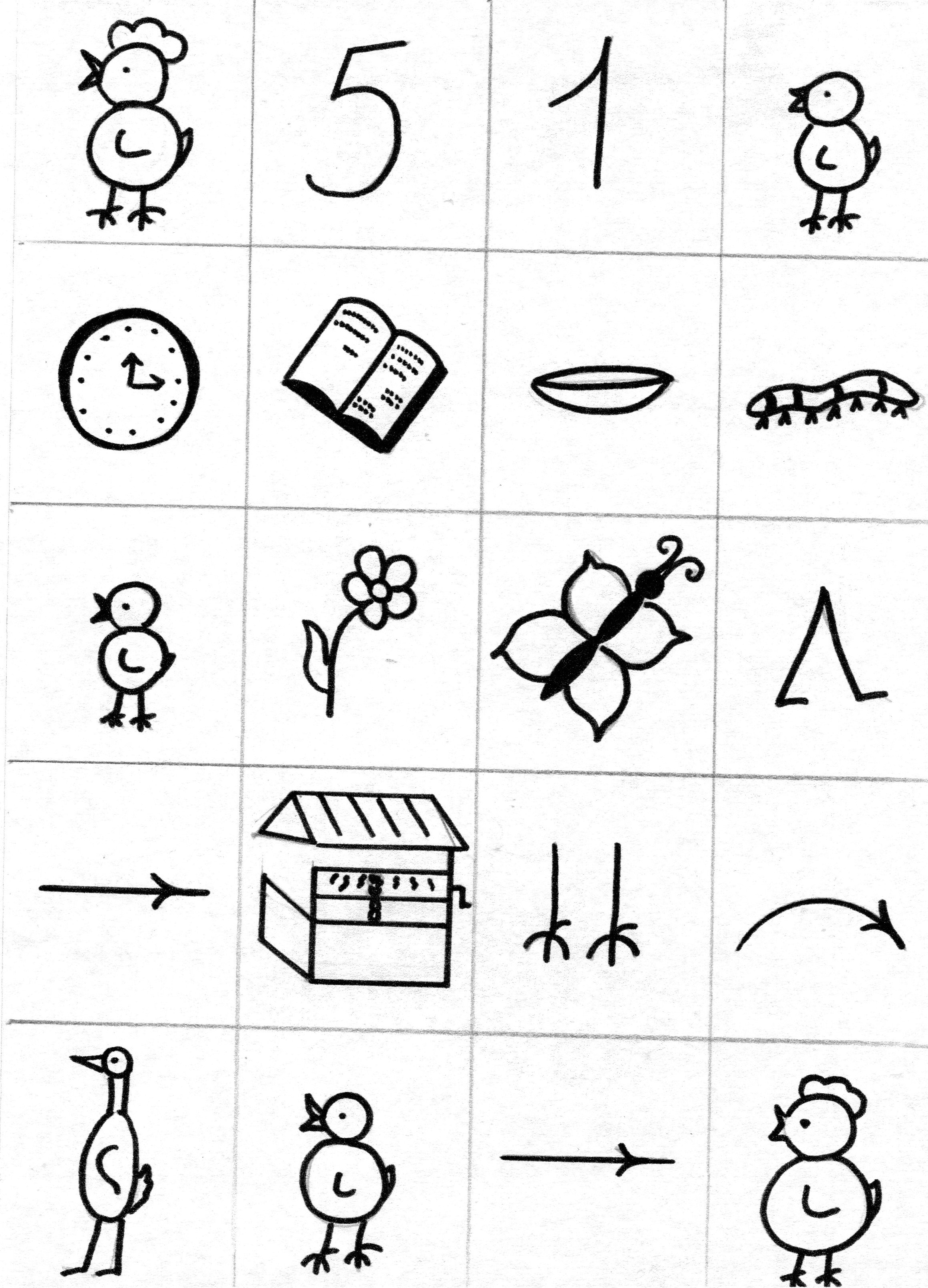 Пересказ детьми с опорой на мнемотаблицу.Подведение итога занятия. Анализ рассказов. Что было трудно, что понравилось?  Самооценка детей. Цып благодарит детей, прощается и дарит леденцы.